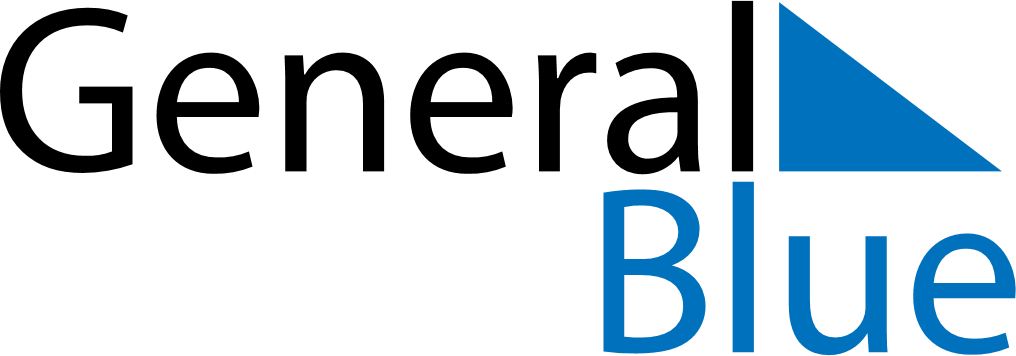 March 2019March 2019March 2019March 2019MadagascarMadagascarMadagascarSundayMondayTuesdayWednesdayThursdayFridayFridaySaturday11234567889International Women’s DayInternational Women’s Day101112131415151617181920212222232425262728292930Martyrs’ DayMartyrs’ Day31